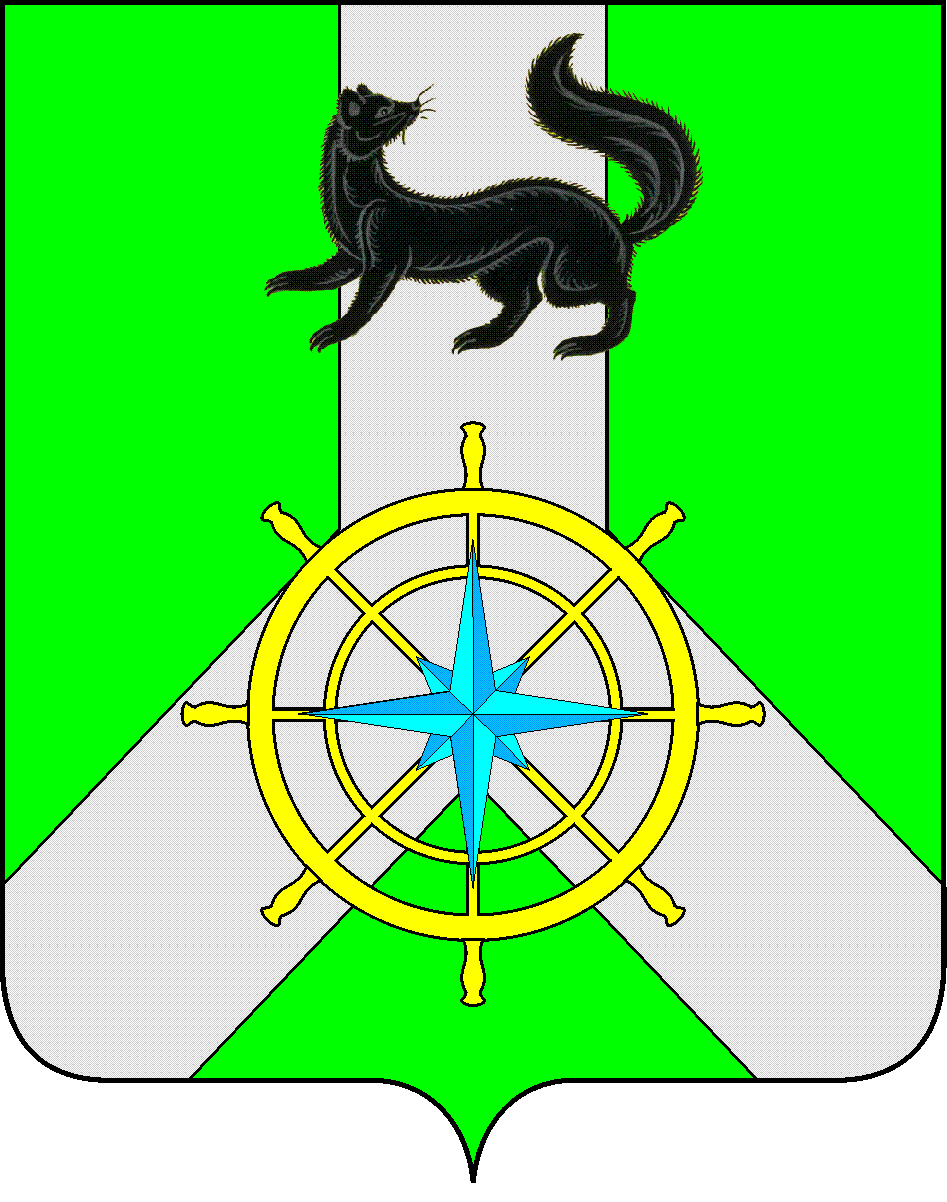 Р О С С И Й С К А Я   Ф Е Д Е Р А Ц И ЯИ Р К У Т С К А Я   О Б Л А С Т ЬК И Р Е Н С К И Й   М У Н И Ц И П А Л Ь Н Ы Й   Р А Й О НА Д М И Н И С Т Р А Ц И Я П О С Т А Н О В Л Е Н И Е                   В соответствии с  Федеральными законами от 21.12.1994г.  № 68-ФЗ «О защите населения и территорий от чрезвычайных ситуаций природного и техногенного характера»,  от 06.10.2003г. № 131 «Об общих принципах организации местного самоуправления в Российской Федерации», Решением КЧС и ОПБ от 03.05.2024г. № 7,   в связи со сложившейся предпосылкой затопления населенного пункта Петропавловское Киренского района в паводковый период, проведения эвакуационных мероприятий, организации жизнеобеспечения пострадавшего населения. необходимостью проведения превентивных мероприятий взрывным методом на затороопасном участке реки Лена в соответствии со ст.39, 55 Устава муниципального образования Киренский район, администрация Киренского муниципального районаПОСТАНОВЛЯЕТ:Ввести на территории Петропавловского муниципального образования режим функционирования чрезвычайной ситуации для Петропавловского муниципального звена ТП РСЧС с 16.00 часов 03 мая 2024 года  до особого распоряжения.Зоной чрезвычайной ситуации определить село Петропавловское.Установить местный уровень реагирования.  Определить ответственным за осуществление мероприятий по ликвидации чрезвычайной ситуации заместителя мэра, председателя Комитета по имуществу и ЖКХ Кравченко И.А.Рекомендовать главе Петропавловского муниципального образования (Шерер П.Л.):- продолжить мониторинг гидрологической обстановки, при ее осложнении информировать МКУ «ЕДДС-112 Киренского района;- принять дополнительные меры по защите населения и территорий;- в случае возникновения угрозы жизни и здоровью людей незамедлительно информировать руководителя ликвидации чрезвычайной ситуации, МКУ «ЕДДС -112 Киренского района для принятия экстренных мер;- информировать население о складывающейся гидрологической обстановке;- провести эвакуацию населения из опасных зон в пункт временного размещения населения села Петропавловское;- при осложнении обстановки направлять в МКУ «ЕДДС-112 Киренского района» донесения о необходимости проведения работ по ликвидации заторов льда взрывным методом.6.  Заместителю мэра, председателю Комитета по имуществу и ЖКХ (Кравченко И.А.):- провести мероприятия по организации жизнеобеспечения населения на пункте временного размещения населения с.Петропавловское (приобретение продуктов питания и товаров первой необходимости для ПВР через резервный фонд муниципального образования Киренский район).      7. Директору МКУ «ЕДДС-112 Киренского района» (Березовский А.Ю.):     - организовать непрерывный сбор, обработку и передачу данных о прогнозируемых чрезвычайных ситуациях;     - организовать информирование населения о  правилах поведения в  период действия режимов повышенной готовности и чрезвычайной ситуации.8. Главному специалисту по социальным вопросам и связям с общественностью (Колтунова М.Ю.):- организовать размещение информации, предоставляемой оперативным дежурным МКУ «ЕДДС-112 Киренского района» на сайте администрации Киренского района и в социальных сетях.      9. Настоящее постановление вступает в законную силу со дня его подписания.      10. Настоящее постановление разместить на официальном сайте администрации Киренского муниципального района.      11. Контроль исполнения настоящего постановления оставляю за собой.            Мэр района                                                                К.В. Свистелинот 03 мая 2024 года№ 213 г.КиренскО введении режима функционирования чрезвычайной ситуации